THE CITY SCHOOLNNBCPHYSICSREVISION WORKSHEETClass 9th 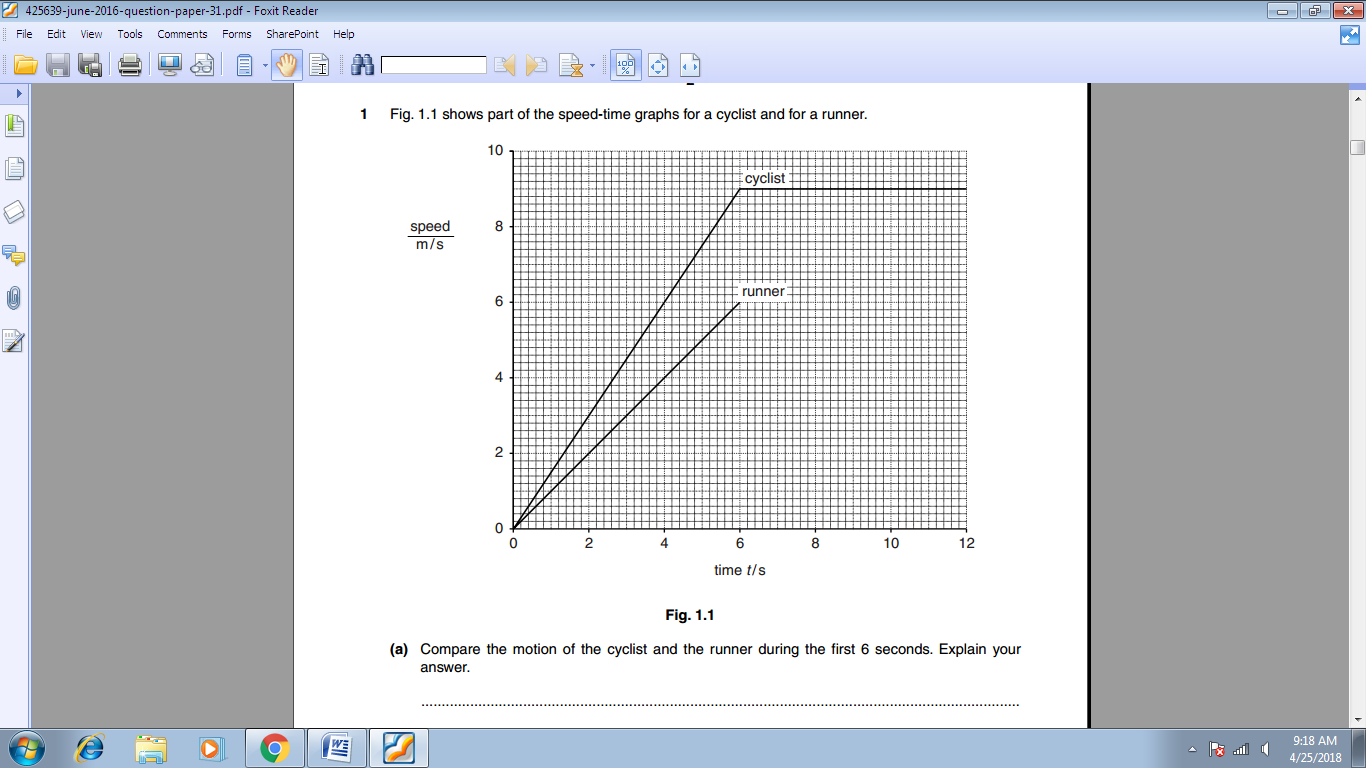 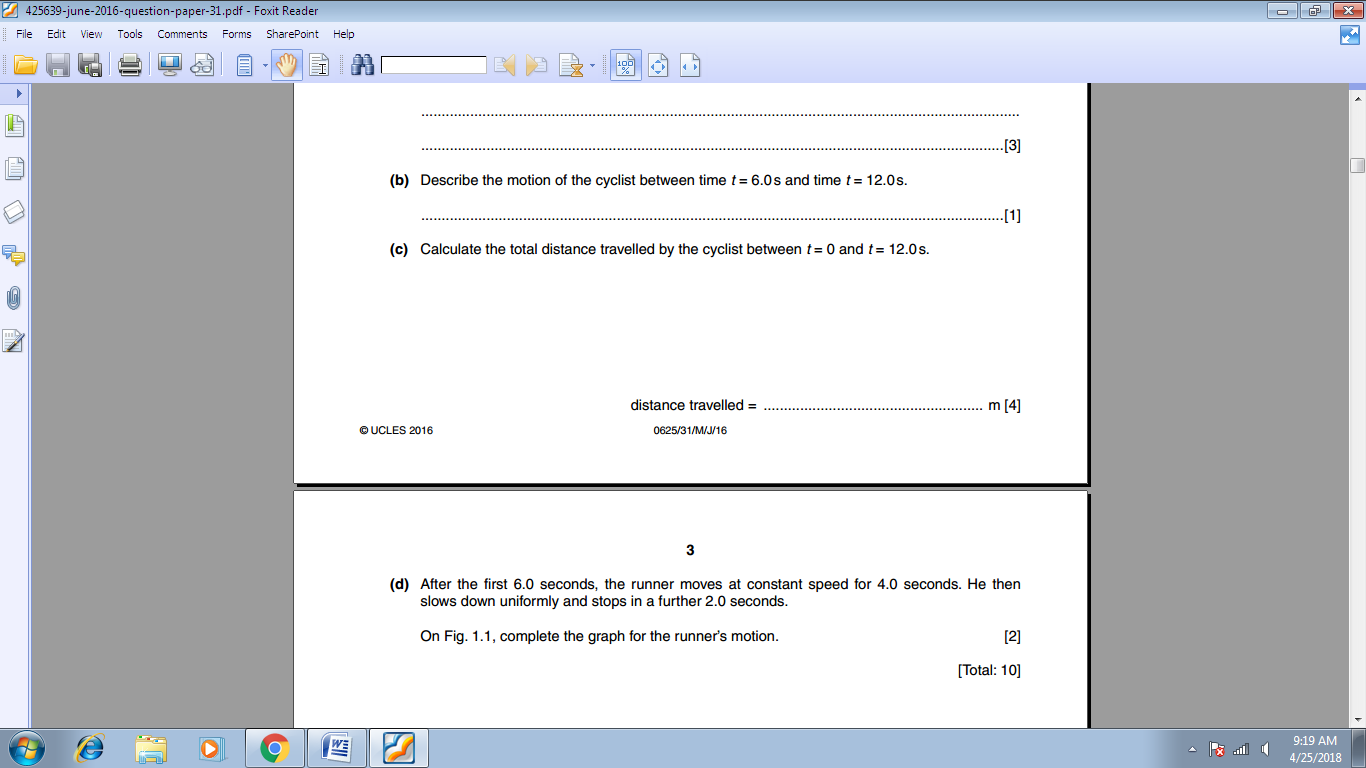 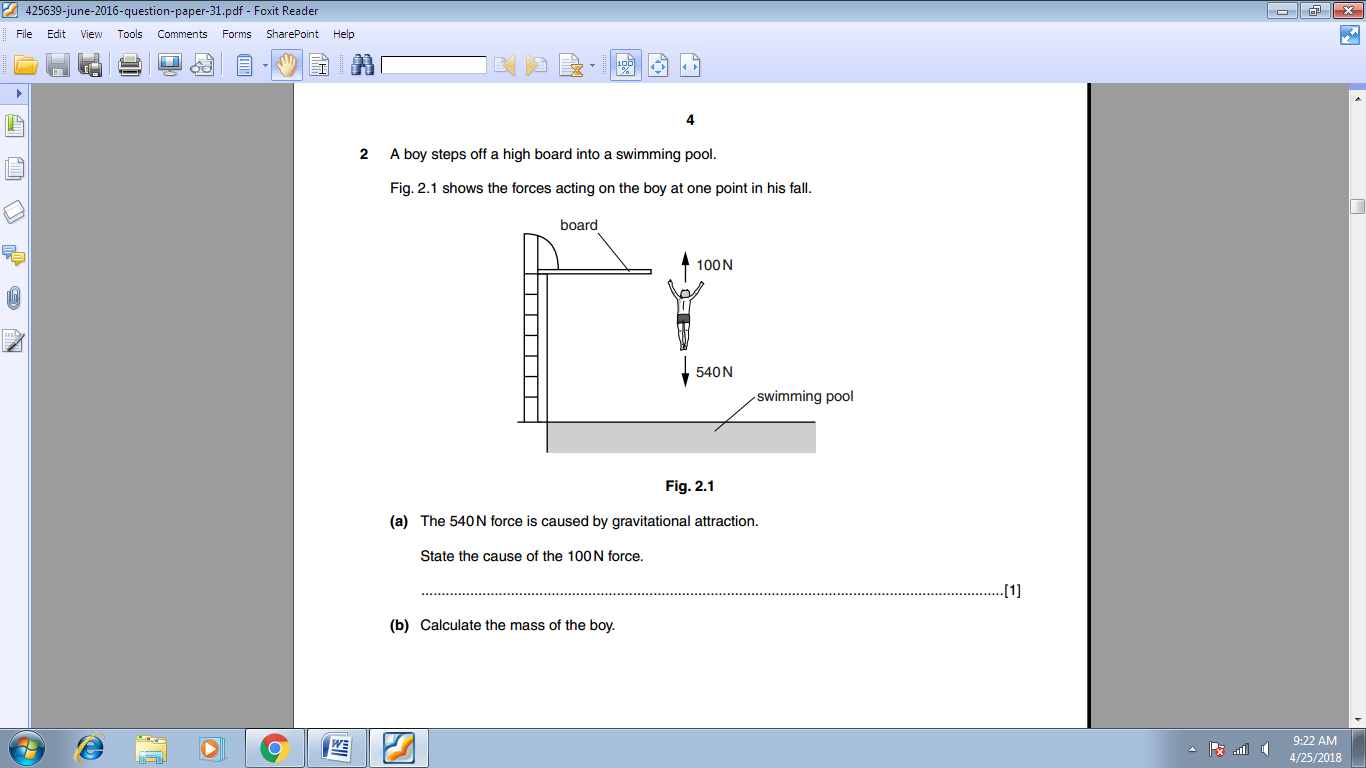 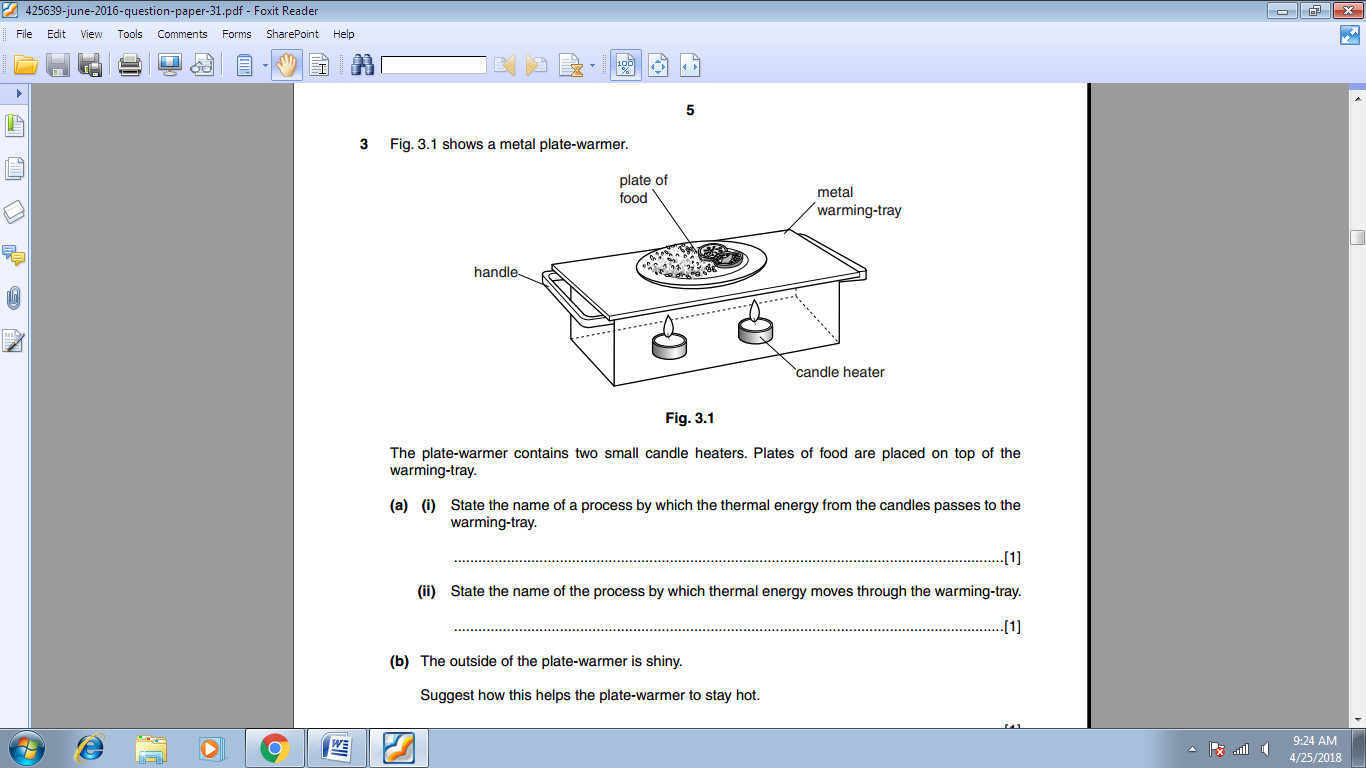 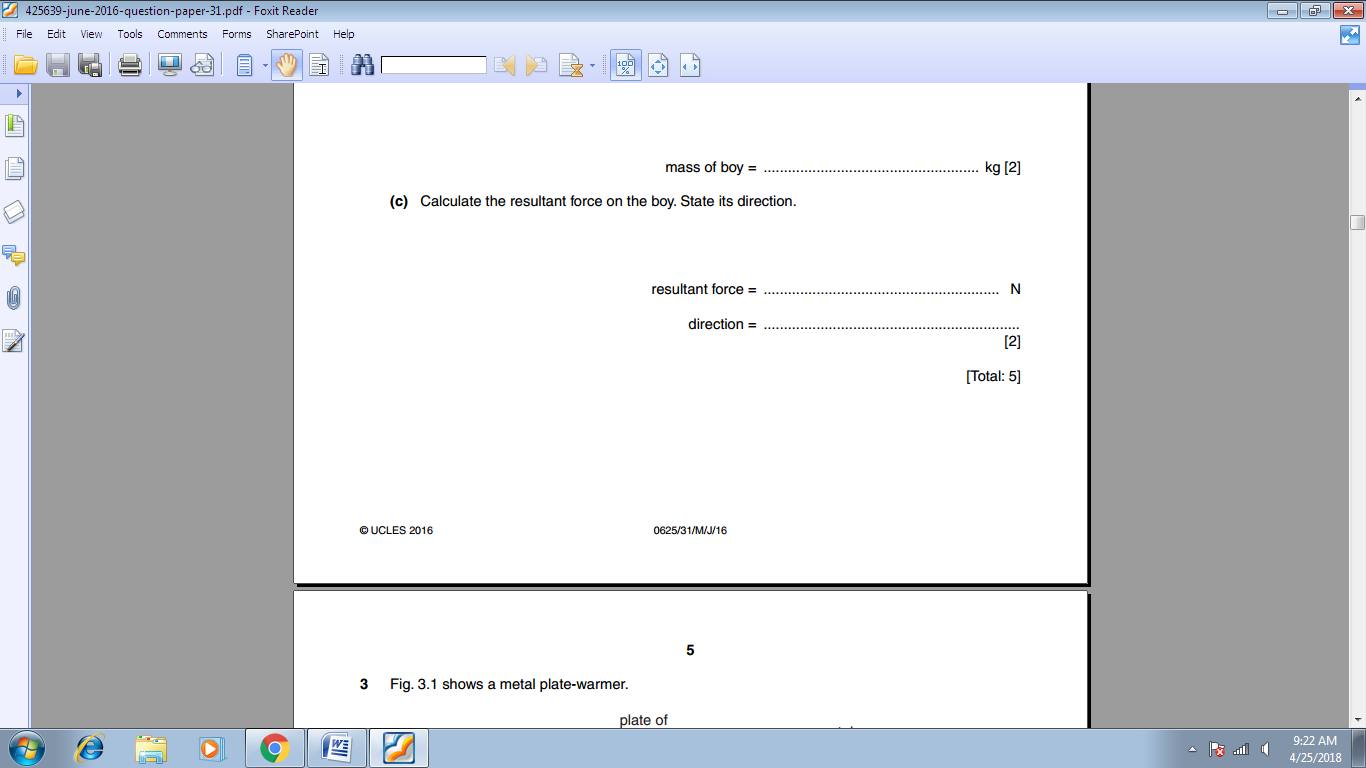 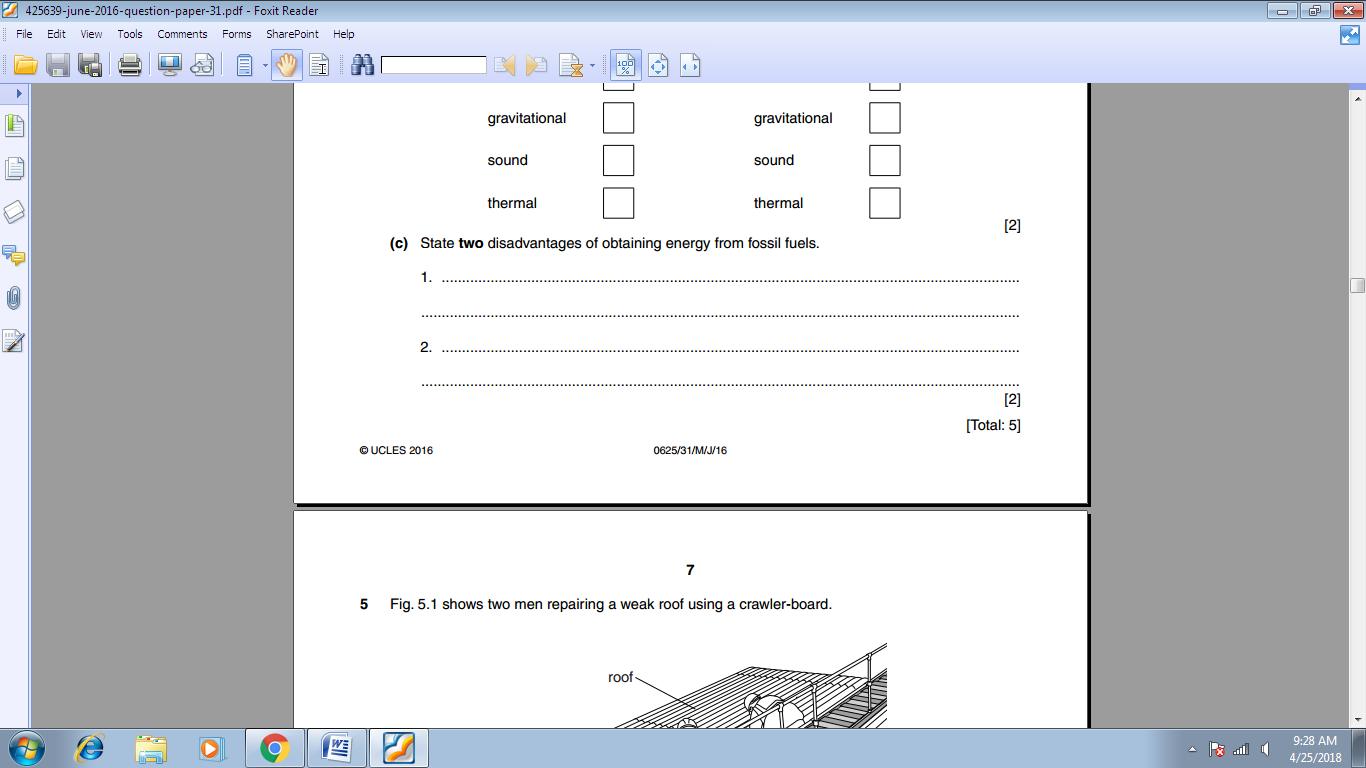 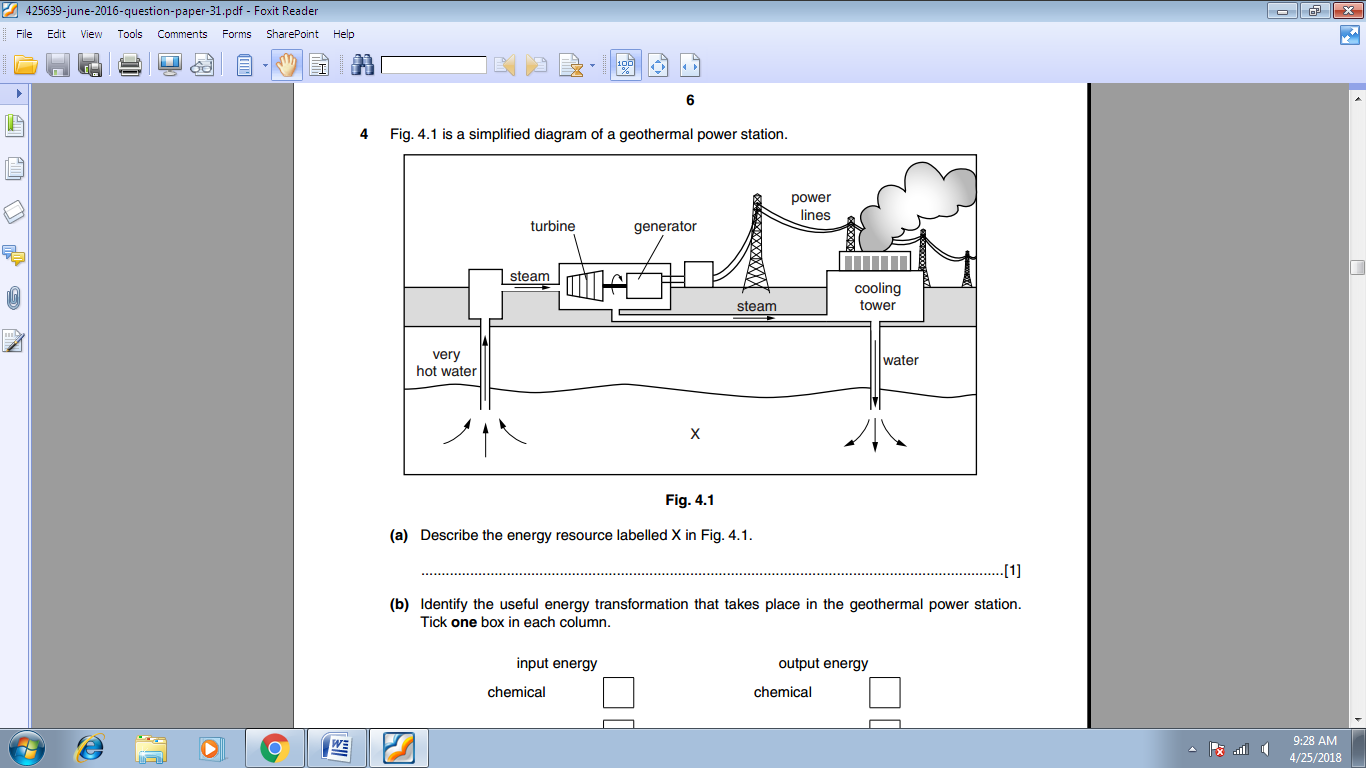 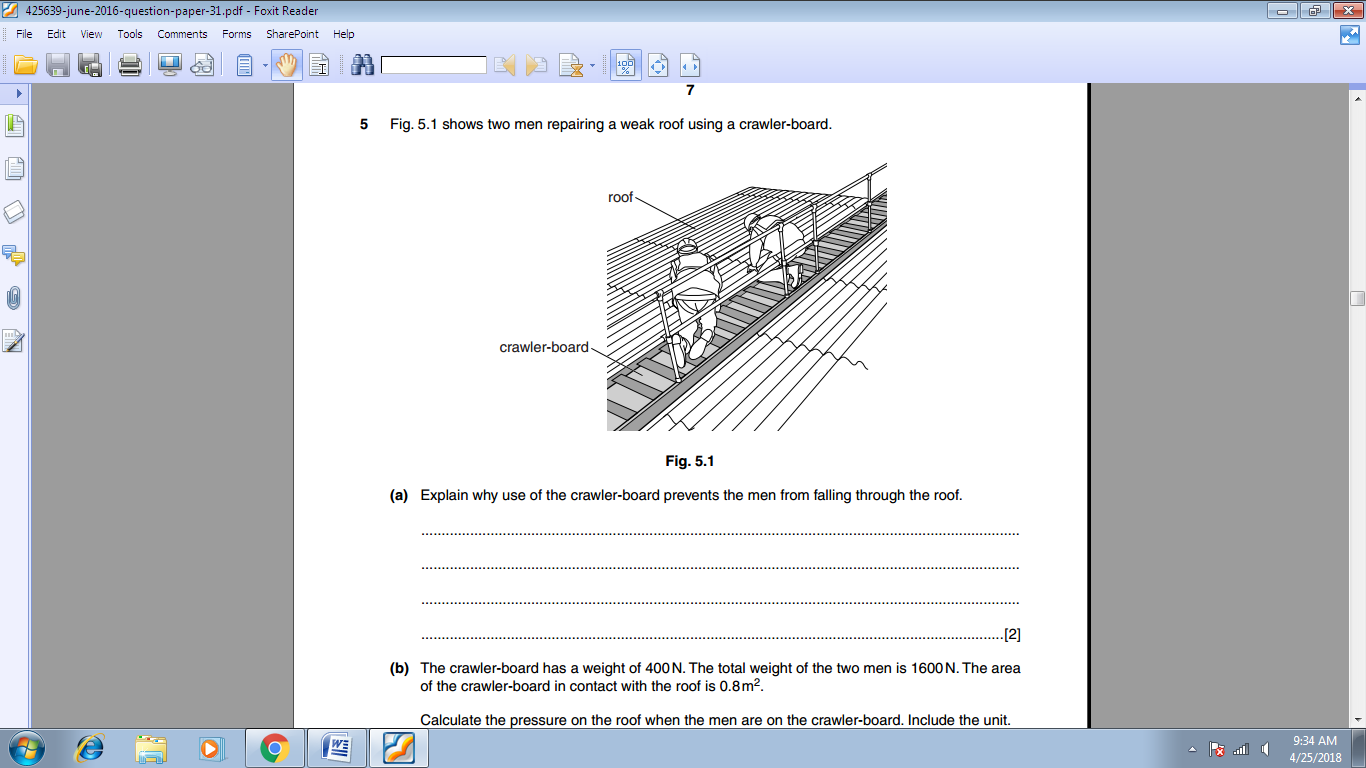 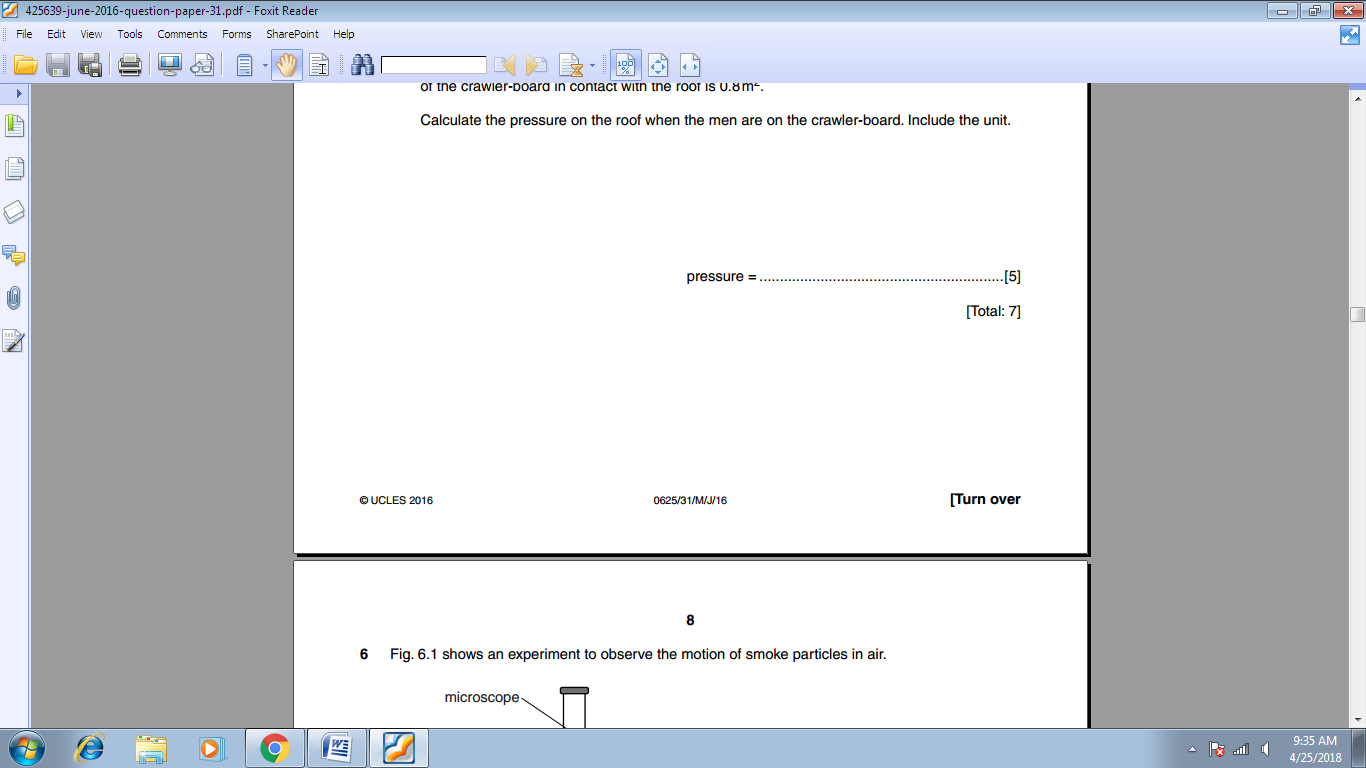 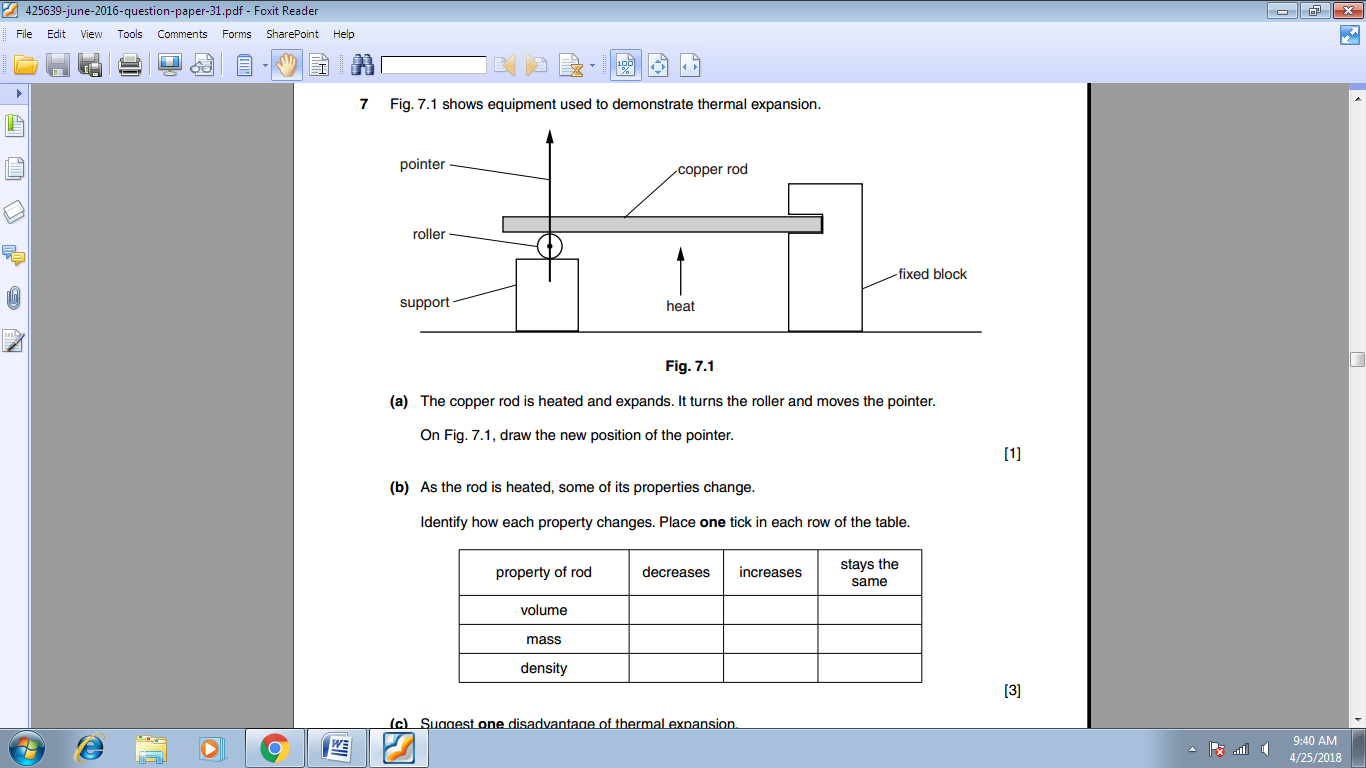 